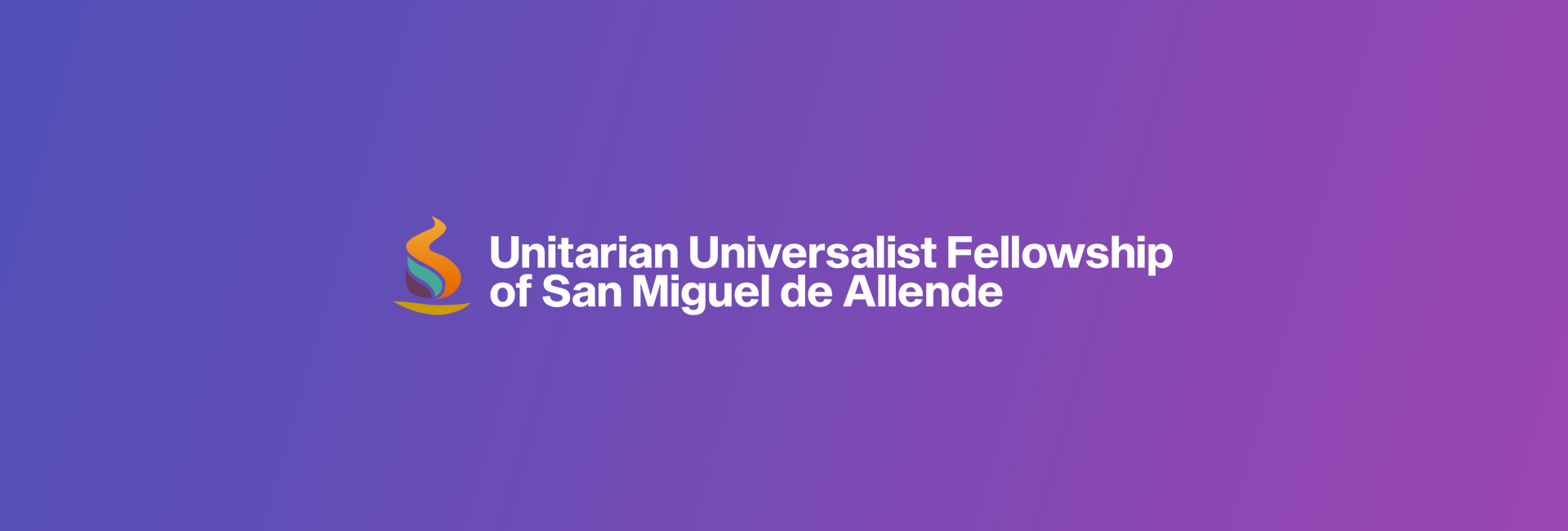 Minutes
UUFSMA Board Meeting
January 16, 2024Present: Allen Zeesman, Susan MacDonnell, Phyllis Vince, Chris Chase, Dianne Dailey, Chris Chase, Jurgen Ahlers, Michael Murphsy, Anne Geyer, Sara Rutherford, Tom RosielloGuests: Kim Van Kapel  Opening WordsRecitation of Board Covenant As members of the UUFSMA Board of Directors, we share the responsibility of representing all members of our Fellowship. In this capacity, we practice deep listening as varying positions, or issues, are presented for the Board’s action. We pledge in all our dealings to honor and reflect our UU Principles, and to speak with one voice - once the Board has decided on any given issue. Motion to approve AgendaMoved by Jurgen Ahlers Second by Chris Chase, approved unanimously with addition of Hospitality CommitteeMotion to approve Minutes from December 12, 20231 Board Meeting, and documentation of email vote to endorse the UUA Values amendment proposal.Moved by Anne Geyer Second by Phyllis Vince, unanimously approved with no corrections.  
Executive Team reportsAllen- ongoing work on budget, member meetingsPhyllis – reviewed the 2023 End of Year and the 2024 Proposed Budget, status of pledges. Sara – update on Breeze software and progress with inputting member information, working on payment portion, will serve as means for accepting pledges/donations, etc.  Chris – question re: making any changes to current web platform . Sara responded that there’s a decision to postpone website upgrading until we are closer to end of contract.  This has been postponed till later in the spring.Minister’s Report Programming for members this coming year- Intro to UU 2 days, Feb/Mar, other coursesIn communication with speakers and ministersOverview of upcoming servicesStill working towards small group ministry, and relevance of current books like those by David Brooks, Harari, etc to this, as well as to adult educationHospitality committee update- JurgenIdea to have board members to host or sit with visitor hasn’t taken off, maybe take it up in future, but seems to be working informally to spend more time with visitorsGood help with ensuring wheelchair access works betterNew Business:Review of Dick Snyder’s requests for budget amendments. (Allen Zeesma)Move to : Cancel the Jan 21 membership  meeting and send a notice to members with the reasons for this decision, as laid out in statement from AZ, Jan 15Move- Michael MurphySecond- Allen Zeesman, unanimousMove to cancel special board meeting sched for Jan 23Move- Dianne DaileySecond Chris chase, unanimousMotion to enter Executive SessionMoved by Susan MacDonnell, seconded by Anne Geyer, unanimously approvedExecutive SessionDiscussion about personnel issueMotion to adjourn, 5:15 pmSecond, Dianne Dailey, unanimousMinutes submitted by Susan MacDonnell,SecretaryApproved Jan 30 2024